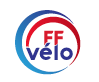 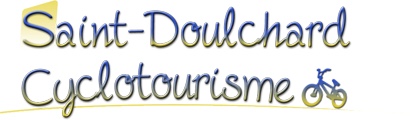 saintdoulchardcyclotourisme@gmail.comCompte rendu du CD du lundi 10 septembre 2018.Le comité directeur s’est réuni le lundi 10 septembre 2018 à 18h30 au local du club. Étaient présents :Dominique Vannier, Claude Mazet, Jean-Michel Blanchet, Bernard Laridant, Jean-Marc Chapier, Jean Yves Imbert, Arnaud Paillot et Cyril Gales.Étaient absents : Roger Davoust, Thierry Ladevèze, Francis Schollier (excusés).Ordre du jour :Les circuits d’octobre 2018 :Suite à la réunion du 11 juin 2018, il n’y a plus qu’un seul circuit de proposer en semaine. Le circuit du jeudi est dans le sens inverse du mardi.Les brevets de randonneurs mondiaux pour 2019 :
Le club organise 4 BRM cette année : 200, 300, 400 et 600 kms. Les dates de ces brevets ont été fixées en concertation avec le CTB.Un calendrier des BRM sera diffusé sur le site du club(y compris le site de FFvélo).Une demande d’accès aux douches du stade auprès de la mairie sera faite pour ces brevets.Paris Bourges places VIP :Jackie Duffier et Arnaud Paillot font profiter le club de 25 places aux licenciés dans la tribune VIP pour l’épreuve professionnelle Paris-Bourges qui aura lieu le jeudi 4/10/2018. Un film sera diffusé au local le mercredi 19 septembre 2018 à 18H au local du club suite à un reportage réalisé lors de l’étape Bourges-Chatel-Guyon (Paris-Nice).A l’issue, un tirage au sort sera organisé. Les bulletins de tirage au sort seront remis lors de cette soirée.Les participants pourront être contactés par la suite par la société GROUPAMA de l’agence locale de St Doulchard, partenaire de cette offre.Le mer montagne 2019 et les circuits en étoile 2019 :Mer-montagne : Thierry Ladevèze se propose de l’organiser dernière semaine de mai. Les informations seront fournies lors de la prochaine réunion du CD.Circuit en étoile : Claude Mazet et Dominique Vannier se proposent d’organiser un voyage en étoile en Suisse-Normande(15/06 au 22/06).Les copains d’Ambert : Bernard Laridant se propose d’organiser la randonnée « les copains d’Ambert » du 5 au 7 juillet 2019 avec un départ le 4 juillet à vélo.Sortie familiale en étoile : Daniel Cousty et Claude Mazet proposent un voyage en étoile avec les épouses dans le marais Poitevin. Possibilité aux épouses de faire du vélo, de la marche....Tous ces projets seront exposés lors de l’assemblée générale (2/12/2018).Questions diverses :Dimanche 23 septembre 2018 a lieu l’épreuve VTT Bouges-Sancerre. Possibilité de faire du covoiturage pour les personnes intéressées. Prendre contact avec Bernard Laridant.Dimanche 14 octobre 2018 à lieu l’épreuve « le rallye des vignobles » à Cosne sur Loire. Possibilité de faire du covoiturage pour les personnes intéressées. Prendre contact avec Jean-Michel Blanchet.L'ordre du jour étant épuisé, la séance est levée à 20H30.Prochain CD le lundi 8 octobre 2018 à 18h30.Le secrétaire.Cyril Gales.